Solution Quiz - Semaine du 15 janvier 2021Énigmes et devinettesLes rébusQuiz musicalIl fallait identifier les chanteuses ou les chanteurs.1- Le nom du chanteur         Salvatore Adamo,  Inch Allah https://www.youtube.com/watch?v=qIkrsBOymAY2- Le nom du chanteur   Charles Aznavour, Hier encore https://www.youtube.com/watch?v=bHokx2L1wi43- Le nom du chanteur Christophe,  Aline  https://www.youtube.com/watch?v=eQx4hpncGiA4- Le nom du chanteur Alain Barrière, Emporte moi https://www.youtube.com/watch?v=ncnigrqURHQ5- Le nom de la chanteuse Françoise Hardy, Tous les garçons et les filles https://www.youtube.com/watch?v=XPkBMqehr5kà6- Le nom du chanteur  Dick Rivers Viens me faire oublier https://www.youtube.com/watch?v=10sCQjdTQ_k7- Le nom du chanteur Claude François Comme d’habitude https://www.youtube.com/watch?v=kJl2ICLpj008- Le nom de la chanteuse   France Gall   Poupée de cire poupée de son https://www.youtube.com/watch?v=s5aeeSmkPwQ9- Le nom du chanteur Gilbert Bécaud Et maintenant https://www.youtube.com/watch?v=5WGeRtLgr-810- Le nom du chanteur Jacques Brel Ne me quitte pas https://www.youtube.com/watch?v=n0ehZeWGXW0Jeu – Les allumettesIl fallait déplacer ces allumettes afin de former 14 carrés.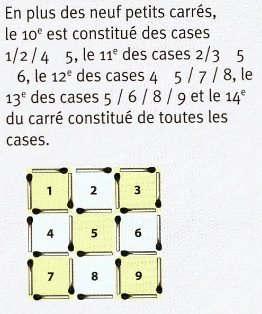 #ÉnigmesSOLUTIONS1Ce sont deux jumeaux vraiment identiques, l'un ment toujours et l'autre dit toujours la vérité. Celui qui ment toujours ira en enfer et celui qui dit toujours la vérité ira au paradis. Un juge devra poser une seule question pour savoir lequel des deux ira au paradis et l'autre en enfer. Laquelle ?La question que le juge devra poser est : est-ce que c'est ton frère! Celui qui dit non sera celui qui ment, car c'est son frère jumeau et celui qui dit la vérité dira oui, puisque c'est vrai.2J’ai 4 frères et chacun de mes frères a 4 frères. Comment est-ce possible ?Il y a 5 frères au total, chacun n'ayant donc que 4 frères.3Sur une île de 100 habitants vivant le long d'un cercle, tous ont le même discours : « Je ne mens jamais mais mon voisin de gauche ment toujours. » Combien y a-t-il de menteurs?50 menteurs.
-1 personnes sur deux ne ment jamais et 1 sur 2 ment toujours.
-Un menteur ou une personne disant la vérité diront toujours qu'ils disent la vérité.
-Un menteur dira de son voisin de gauche (qui dit la vérité) qu'il ment.
-Une personne qui dit la vérité dira de son voisin de gauche (qui ment), qu'il ment.
-Ainsi, il y a alternance entre personnes disant la vérité et menteurs, d'où le fait qu'il y a la moitié qui mentent.4Un artisan doit réaliser 100 plaques de rue numérotées de 1 à 100. Combien de fois devra-t-il écrire le chiffre 9?Ce n'est pas 11 mais 20 : 9 19 29 39 49 59 69 79 89 90 91 92 93 94 95 96 97 98 99. On peut également noter qu'il faut compter 2 fois le 9 dans le nombre 99.5Un petit garçon en classe de maternelle va apprendre l'alphabet, mais à sa manière : A/E/F/H/I/K/L/M/N/? Si vous étiez le petit garçon, quelle serait la suite ?la lettre T, car c'est la lettre suivante qui n'a pas une forme courbéeLes indicesRéponse                                    (1 mot)Pneumonie (pneu – m’ – eau – nid)                                 (1 mot)Aspirateur (as – pie – rat – t’ – heure)                    (1 phrase – 4 mots)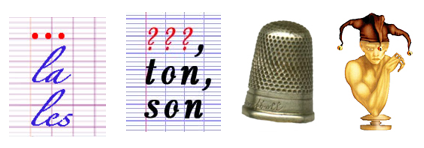 Le monde est fou. (le – mon – dé – fou)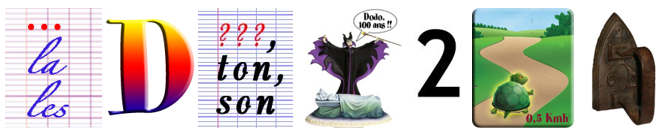 (1 phrase – 5 mots)Le démon sort de l'enfer. (le – D – mon – sort – de – lent – fer)